开封市消防支队超声波清洗机设备采购项目变更公告一、招标条件本招标项目开封市消防支队超声波清洗机设备采购项目已由上级主管部门批准，招标人为开封市消防支队，资金已落实。项目已具备招标条件，河南省天平招标代理有限公司受开封消防支队的委托，现将变更内容做如下变更。二、项目概况与服务范围2.1、项目名称：开封市消防支队超声波清洗机设备采购项目2.2、项目编号：汴财招标采购-2019-2382.3、投资总额：63.8万元2.4、资金来源：财政资金2.5、供货期：合同签订后30日历天2.6、供货地点：采购人指定地点2.7、质量要求：合格2.8、采购内容：具体内容详见招标文件三、变更内容由于开封市公共资源交易信息网递交投标文件时间设置有误，现调整投标文件递交时间为2019年9月18日-2019年9月23日上午09时30分（北京时间）。原开标时间不变，其他内容不变。由此带来不便敬请谅解。三、发布媒介：本次招标公告同时在《中国电子招标投标公共服务平台》、《中国采购与招标网》、《河南省政府采购网》、《开封市公共资源交易信息网》上发布。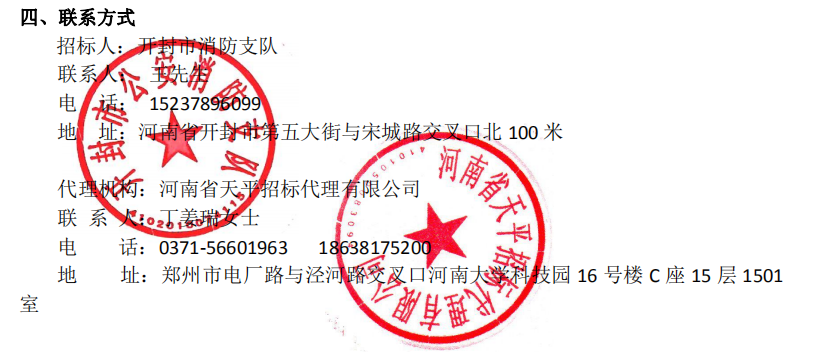 